What will we be learning?Magnetism - TRIPLEWhy this? Why now?WavesElectricity 1 & 2AQA PhysicsKey Words:Make sure you know the definitions of these keywords and use them in your answers.PoleAttract / repelInduceMagnetic flux densitySolenoidElectromagnetMotor EffectElectromagnetic inductionTransformerFlemming’s Left Hand RuleRelayGenerator EffectAlternatorDynamoWhat will we learn?F = BIl 		Force = magnetic flux density x current x length 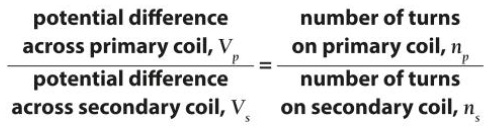 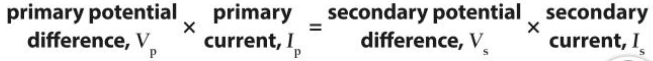 (Equations are given on the formulae sheet)Common Misconceptions:  All metals are magneticWhat will we learn?F = BIl 		Force = magnetic flux density x current x length (Equations are given on the formulae sheet)Common Misconceptions:  All metals are magneticKey Words:Make sure you know the definitions of these keywords and use them in your answers.PoleAttract / repelInduceMagnetic flux densitySolenoidElectromagnetMotor EffectElectromagnetic inductionTransformerFlemming’s Left Hand RuleRelayGenerator EffectAlternatorDynamoWhat opportunities are there for wider study?Mechanical Engineer		Sound engineer		Electronic EngineerElectrical engineer	Energy Provider Specialist	Environmental DesignWhat opportunities are there for wider study?Mechanical Engineer		Sound engineer		Electronic EngineerElectrical engineer	Energy Provider Specialist	Environmental DesignKey Words:Make sure you know the definitions of these keywords and use them in your answers.PoleAttract / repelInduceMagnetic flux densitySolenoidElectromagnetMotor EffectElectromagnetic inductionTransformerFlemming’s Left Hand RuleRelayGenerator EffectAlternatorDynamoHow will I be assessed?Deep Marking Task Title for this unit: Moving coil sound devicesRequired Practical(s) for this unit: NoneHow will I be assessed?Deep Marking Task Title for this unit: Moving coil sound devicesRequired Practical(s) for this unit: NoneKey Words:Make sure you know the definitions of these keywords and use them in your answers.PoleAttract / repelInduceMagnetic flux densitySolenoidElectromagnetMotor EffectElectromagnetic inductionTransformerFlemming’s Left Hand RuleRelayGenerator EffectAlternatorDynamo